Групповые помещения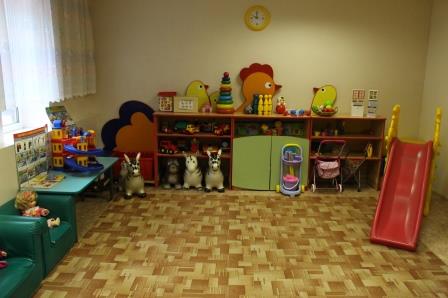 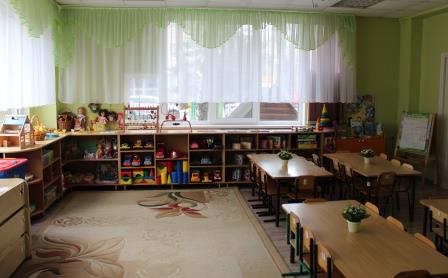 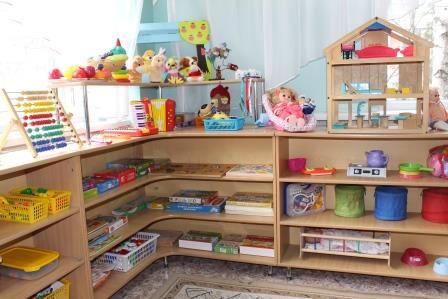 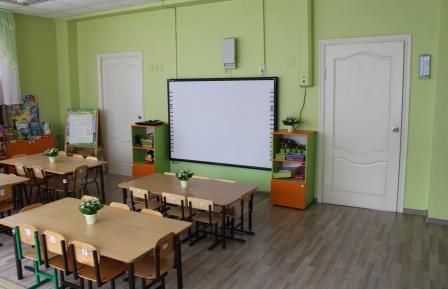 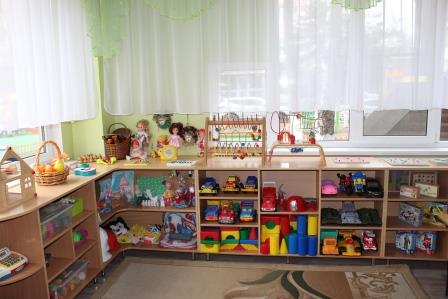 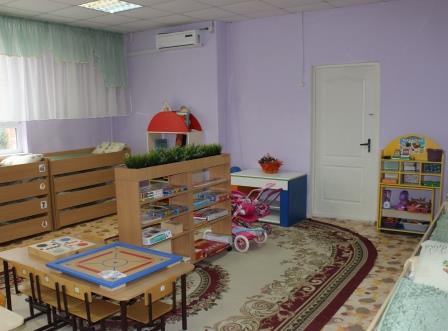 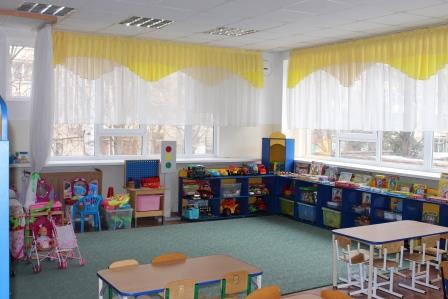 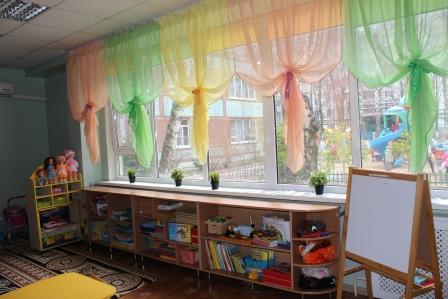 